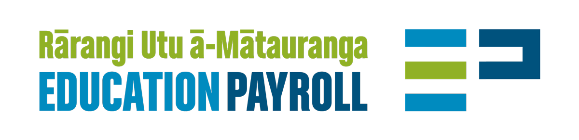 APPLICATION for employment Please read and complete all sections of this form before you sign and date it.Position applied forPosition applied forPosition applied forPosition applied forpersonal detailspersonal detailspersonal detailsLast nameLast nameLast nameFirst name(s)First name(s)First name(s)AddressAddressAddressEmail addressEmail addressEmail addressHomephoneHomephoneHomephoneWork phoneWork phoneWork phoneMobilephoneELIGIBILITY TO WORK IN NEW ZEALANDELIGIBILITY TO WORK IN NEW ZEALANDELIGIBILITY TO WORK IN NEW ZEALANDELIGIBILITY TO WORK IN NEW ZEALANDELIGIBILITY TO WORK IN NEW ZEALANDNote for external applicants: To be legally entitled to work in New Zealand you should be a New Zealand (NZ) citizen, or have Permanent Resident status, or have a current work permit.Note for external applicants: To be legally entitled to work in New Zealand you should be a New Zealand (NZ) citizen, or have Permanent Resident status, or have a current work permit.Note for external applicants: To be legally entitled to work in New Zealand you should be a New Zealand (NZ) citizen, or have Permanent Resident status, or have a current work permit.Note for external applicants: To be legally entitled to work in New Zealand you should be a New Zealand (NZ) citizen, or have Permanent Resident status, or have a current work permit.Note for external applicants: To be legally entitled to work in New Zealand you should be a New Zealand (NZ) citizen, or have Permanent Resident status, or have a current work permit.Note for external applicants: To be legally entitled to work in New Zealand you should be a New Zealand (NZ) citizen, or have Permanent Resident status, or have a current work permit.Are you a            NZ citizen?
Are you a permanent resident of NZ?Do you hold awork visa?
Do you hold awork visa?
Do you hold awork visa?
Do you hold awork visa?
Do you hold awork visa?

Have you started the immigration process?
                    Yes                      No  
Have you started the immigration process?
                    Yes                      No  
Have you started the immigration process?
                    Yes                      No  
Have you started the immigration process?
                    Yes                      No  refereesrefereesrefereesrefereesPlease provide details of three referees – two work-related and one character – who we can discuss your application with.  Please provide details of three referees – two work-related and one character – who we can discuss your application with.  Please provide details of three referees – two work-related and one character – who we can discuss your application with.  Please provide details of three referees – two work-related and one character – who we can discuss your application with.  Please provide details of three referees – two work-related and one character – who we can discuss your application with.  Please provide details of three referees – two work-related and one character – who we can discuss your application with.  Referee 1 (work related)Referee 1 (work related)Referee 1 (work related)Referee 1 (work related)NameNameNameNameJob titleJob titleJob titleJob titleName of organisationName of organisationName of organisationName of organisationTelephone numberTelephone numberTelephone numberTelephone numberReferee 2 (work related)Referee 2 (work related)NameNameJob titleJob titleName of organisationName of organisationTelephone numberTelephone numberReferee 3 (character)Referee 3 (character)NameNameJob titleJob titleName of organisationName of organisationTelephone numberTelephone numbercriminal convictionscriminal convictionsNote: If you are successful in securing this position, you will be required to complete a Ministry of Justice Criminal Conviction Check. This will be given to you at a later stage. For the following sections, answering ‘yes’ will not exclude you from being considered for the position.Note: If you are successful in securing this position, you will be required to complete a Ministry of Justice Criminal Conviction Check. This will be given to you at a later stage. For the following sections, answering ‘yes’ will not exclude you from being considered for the position.Note: If you are successful in securing this position, you will be required to complete a Ministry of Justice Criminal Conviction Check. This will be given to you at a later stage. For the following sections, answering ‘yes’ will not exclude you from being considered for the position.Note: If you are successful in securing this position, you will be required to complete a Ministry of Justice Criminal Conviction Check. This will be given to you at a later stage. For the following sections, answering ‘yes’ will not exclude you from being considered for the position.Note: If you are successful in securing this position, you will be required to complete a Ministry of Justice Criminal Conviction Check. This will be given to you at a later stage. For the following sections, answering ‘yes’ will not exclude you from being considered for the position.Note: If you are successful in securing this position, you will be required to complete a Ministry of Justice Criminal Conviction Check. This will be given to you at a later stage. For the following sections, answering ‘yes’ will not exclude you from being considered for the position.Have you ever been convicted of any criminal offences that are not concealed under the Criminal Records (Clean Slate) Act 2004 (including benefit fraud, but not parking offences)? Have you ever been convicted of any criminal offences that are not concealed under the Criminal Records (Clean Slate) Act 2004 (including benefit fraud, but not parking offences)? Have you ever been convicted of any criminal offences that are not concealed under the Criminal Records (Clean Slate) Act 2004 (including benefit fraud, but not parking offences)? Have you ever been convicted of any criminal offences that are not concealed under the Criminal Records (Clean Slate) Act 2004 (including benefit fraud, but not parking offences)? YesYesNoNoIf yes, please give all relevant details for each conviction not concealed by the Criminal Convictions (Clean Slate) Act 2004If yes, please give all relevant details for each conviction not concealed by the Criminal Convictions (Clean Slate) Act 2004If yes, please give all relevant details for each conviction not concealed by the Criminal Convictions (Clean Slate) Act 2004If yes, please give all relevant details for each conviction not concealed by the Criminal Convictions (Clean Slate) Act 2004If yes, please give all relevant details for each conviction not concealed by the Criminal Convictions (Clean Slate) Act 2004If yes, please give all relevant details for each conviction not concealed by the Criminal Convictions (Clean Slate) Act 2004If yes, please give all relevant details for each conviction not concealed by the Criminal Convictions (Clean Slate) Act 2004If yes, please give all relevant details for each conviction not concealed by the Criminal Convictions (Clean Slate) Act 2004Do you have any criminal charges pending or under investigation (including benefit fraud)?Do you have any criminal charges pending or under investigation (including benefit fraud)?Do you have any criminal charges pending or under investigation (including benefit fraud)?Do you have any criminal charges pending or under investigation (including benefit fraud)?YesYesNoNoIf yes to either of the above please give brief details.If yes to either of the above please give brief details.If yes to either of the above please give brief details.If yes to either of the above please give brief details.If yes to either of the above please give brief details.If yes to either of the above please give brief details.If yes to either of the above please give brief details.If yes to either of the above please give brief details.CREDIT HISTORYNote: due to the nature of the organisation, if you are successful in securing this position, you will be required to complete a credit history check report. Note: due to the nature of the organisation, if you are successful in securing this position, you will be required to complete a credit history check report. Note: due to the nature of the organisation, if you are successful in securing this position, you will be required to complete a credit history check report. Note: due to the nature of the organisation, if you are successful in securing this position, you will be required to complete a credit history check report. Note: due to the nature of the organisation, if you are successful in securing this position, you will be required to complete a credit history check report. Note: due to the nature of the organisation, if you are successful in securing this position, you will be required to complete a credit history check report. Do you have a clear credit history? This includes not having bankruptcy on your credit record.Do you have a clear credit history? This includes not having bankruptcy on your credit record.Do you have a clear credit history? This includes not having bankruptcy on your credit record.YesYesNoNoIf no, please give brief detailsIf no, please give brief detailsIf no, please give brief detailsIf no, please give brief detailsIf no, please give brief detailsIf no, please give brief detailsIf no, please give brief detailsPRE-EXISTING CONDITIONSPRE-EXISTING CONDITIONSPRE-EXISTING CONDITIONSDo you have, or have you ever had, a medical condition caused by an injury, illness, disability or gradual process that the tasks of the job may aggravate or contribute to, or that may affect your ability to carry out the work of the position applied for?  Letting us know that you have a medical condition or disability will not exclude you from being considered for the position.YesNoIf yes, please give brief details If yes, please give brief details If yes, please give brief details Authority & DeclarationAuthority & DeclarationWe need your authority to process your application. We need your authority to process your application. We need your authority to process your application. We need your authority to process your application. I have truthfully completed all sections of this application. I understand that providing misleading information or failing to tell the truth may be grounds for dismissal.I authorise Education Payroll Ltd to collect personal information about me from my referees (if I am shortlisted or the preferred applicant) to assess my suitability for employment with Education Payroll and pre-employment checks, and I authorise Education Payroll Ltd to disclose the necessary information to my referees for this purpose. I also authorise the referees I have named to disclose all relevant information to Education Payroll Ltd for the same purpose. I acknowledge that information collected from me may be used for the selection process and where any review of appointment is sought.If you are completing this form online we will ask you to sign this form if you are interviewed.I have truthfully completed all sections of this application. I understand that providing misleading information or failing to tell the truth may be grounds for dismissal.I authorise Education Payroll Ltd to collect personal information about me from my referees (if I am shortlisted or the preferred applicant) to assess my suitability for employment with Education Payroll and pre-employment checks, and I authorise Education Payroll Ltd to disclose the necessary information to my referees for this purpose. I also authorise the referees I have named to disclose all relevant information to Education Payroll Ltd for the same purpose. I acknowledge that information collected from me may be used for the selection process and where any review of appointment is sought.If you are completing this form online we will ask you to sign this form if you are interviewed.I have truthfully completed all sections of this application. I understand that providing misleading information or failing to tell the truth may be grounds for dismissal.I authorise Education Payroll Ltd to collect personal information about me from my referees (if I am shortlisted or the preferred applicant) to assess my suitability for employment with Education Payroll and pre-employment checks, and I authorise Education Payroll Ltd to disclose the necessary information to my referees for this purpose. I also authorise the referees I have named to disclose all relevant information to Education Payroll Ltd for the same purpose. I acknowledge that information collected from me may be used for the selection process and where any review of appointment is sought.If you are completing this form online we will ask you to sign this form if you are interviewed.I have truthfully completed all sections of this application. I understand that providing misleading information or failing to tell the truth may be grounds for dismissal.I authorise Education Payroll Ltd to collect personal information about me from my referees (if I am shortlisted or the preferred applicant) to assess my suitability for employment with Education Payroll and pre-employment checks, and I authorise Education Payroll Ltd to disclose the necessary information to my referees for this purpose. I also authorise the referees I have named to disclose all relevant information to Education Payroll Ltd for the same purpose. I acknowledge that information collected from me may be used for the selection process and where any review of appointment is sought.If you are completing this form online we will ask you to sign this form if you are interviewed.I have truthfully completed all sections of this application. I understand that providing misleading information or failing to tell the truth may be grounds for dismissal.I authorise Education Payroll Ltd to collect personal information about me from my referees (if I am shortlisted or the preferred applicant) to assess my suitability for employment with Education Payroll and pre-employment checks, and I authorise Education Payroll Ltd to disclose the necessary information to my referees for this purpose. I also authorise the referees I have named to disclose all relevant information to Education Payroll Ltd for the same purpose. I acknowledge that information collected from me may be used for the selection process and where any review of appointment is sought.If you are completing this form online we will ask you to sign this form if you are interviewed.I have truthfully completed all sections of this application. I understand that providing misleading information or failing to tell the truth may be grounds for dismissal.I authorise Education Payroll Ltd to collect personal information about me from my referees (if I am shortlisted or the preferred applicant) to assess my suitability for employment with Education Payroll and pre-employment checks, and I authorise Education Payroll Ltd to disclose the necessary information to my referees for this purpose. I also authorise the referees I have named to disclose all relevant information to Education Payroll Ltd for the same purpose. I acknowledge that information collected from me may be used for the selection process and where any review of appointment is sought.If you are completing this form online we will ask you to sign this form if you are interviewed.SignatureDateExternal Applicants External Applicants External Applicants 
Authority to release information to an Education Payroll Ltd 
third-party providers
Authority to release information to an Education Payroll Ltd 
third-party providers
Authority to release information to an Education Payroll Ltd 
third-party providersI also authorise Education Payroll Ltd to release my details to relevant Education Payroll Ltd third-party providers, eg vendors who process the requests on behalf of Education Payroll Ltd.  If you are completing this form online we will ask you to sign this form if you are interviewed.I also authorise Education Payroll Ltd to release my details to relevant Education Payroll Ltd third-party providers, eg vendors who process the requests on behalf of Education Payroll Ltd.  If you are completing this form online we will ask you to sign this form if you are interviewed.I also authorise Education Payroll Ltd to release my details to relevant Education Payroll Ltd third-party providers, eg vendors who process the requests on behalf of Education Payroll Ltd.  If you are completing this form online we will ask you to sign this form if you are interviewed.I also authorise Education Payroll Ltd to release my details to relevant Education Payroll Ltd third-party providers, eg vendors who process the requests on behalf of Education Payroll Ltd.  If you are completing this form online we will ask you to sign this form if you are interviewed.I also authorise Education Payroll Ltd to release my details to relevant Education Payroll Ltd third-party providers, eg vendors who process the requests on behalf of Education Payroll Ltd.  If you are completing this form online we will ask you to sign this form if you are interviewed.I also authorise Education Payroll Ltd to release my details to relevant Education Payroll Ltd third-party providers, eg vendors who process the requests on behalf of Education Payroll Ltd.  If you are completing this form online we will ask you to sign this form if you are interviewed.SignatureDate